Kandidatur für den ELSA St. Gallen Vorstand 2021/22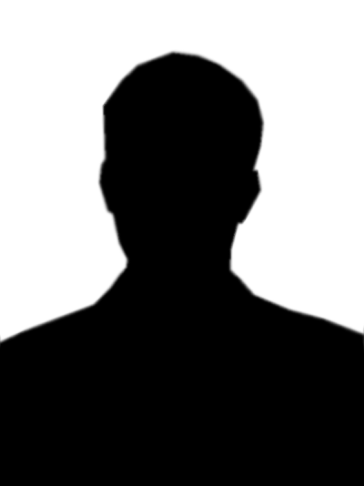 Name:[…]Studiengang, Semester:[…]Ich kandidiere für die Position(en):[…]Meine Motivation, mich bei ELSA zu engagieren:[…]Ich bin für die angestrebte Position besonders geeignet weil:
[…] (falls du für zwei Positionen kandidierst, bitte separat deine Fähigkeiten und Erfahrungen darlegen)Mein langfristiger Plan bei ELSA:[…]Was ihr sonst noch über mich wissen solltet:
[…]